King Saud University							                  Math 111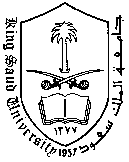 Science and Medical Studies Section for girls					    1st Term 1432-1433HCollege of Science								    Final ExamDepartment of Mathematics                                                                                                 3 HoursGood LuckStudent’s Name:Student’s Name:Student’s Name:Student’s Name:Student’s Name:Student’s Name:Student’s Name:Student’s Name:Student ID.:Student ID.:Student ID.:Student ID.:Student ID.:Group No.:Group No.:Group No.:Group No.:Group No.:Group No.:Group No.:Group No.:Lecturer's Name:Lecturer's Name:Lecturer's Name:Lecturer's Name:Lecturer's Name:Question No.IIIIIIIIIIIIIIIV       VVVTotalMarkQUESTION IA. Choose the correct answer :QUESTION IA. Choose the correct answer :QUESTION IA. Choose the correct answer :QUESTION IA. Choose the correct answer :QUESTION IA. Choose the correct answer :QUESTION IA. Choose the correct answer :QUESTION IA. Choose the correct answer :QUESTION IA. Choose the correct answer :QUESTION IA. Choose the correct answer :QUESTION IA. Choose the correct answer :QUESTION IA. Choose the correct answer :QUESTION IA. Choose the correct answer :QUESTION IA. Choose the correct answer :1.  equals1.  equals1.  equals1.  equals1.  equals1.  equals1.  equals1.  equals1.  equals1.  equals1.  equals1.  equals1.  equalsi.i.i.ii.ii.ii.ii.iii.iii.iii.iv.None of the previousiv.None of the previousiv.None of the previous2. is equal to2. is equal to2. is equal to2. is equal to2. is equal to2. is equal to2. is equal to2. is equal to2. is equal to2. is equal to2. is equal to2. is equal to2. is equal toi.i.i.ii.0ii.0ii.0ii.0iii.iii.iii.iv.None of the previousiv.None of the previousiv.None of the previous3.The partial fractions of are3.The partial fractions of are3.The partial fractions of are3.The partial fractions of are3.The partial fractions of are3.The partial fractions of are3.The partial fractions of are3.The partial fractions of are3.The partial fractions of are3.The partial fractions of are3.The partial fractions of are3.The partial fractions of are3.The partial fractions of arei.i.i.ii.ii.ii.ii.iii. iii. iii. iv.None of the previousiv.None of the previousiv.None of the previous4. If  then  is4. If  then  is4. If  then  is4. If  then  is4. If  then  is4. If  then  is4. If  then  is4. If  then  is4. If  then  is4. If  then  is4. If  then  is4. If  then  is4. If  then  isi.i.i.ii.1ii.1ii.1ii.1iii.iii.iii.iv.None of the previousiv.None of the previousiv.None of the previous5. The parametric equations   represents5. The parametric equations   represents5. The parametric equations   represents5. The parametric equations   represents5. The parametric equations   represents5. The parametric equations   represents5. The parametric equations   represents5. The parametric equations   represents5. The parametric equations   represents5. The parametric equations   represents5. The parametric equations   represents5. The parametric equations   represents5. The parametric equations   representsi.An ellipsei.An ellipseii.A circleii.A circleii.A circleii.A circleiii.A lineiii.A lineiii.A lineiii.A lineiv.None of the previousiv.None of the previousiv.None of the previous6.  If  then  equals6.  If  then  equals6.  If  then  equals6.  If  then  equals6.  If  then  equals6.  If  then  equals6.  If  then  equals6.  If  then  equals6.  If  then  equals6.  If  then  equals6.  If  then  equals6.  If  then  equals6.  If  then  equalsi.0i.0ii.ii.ii.ii.iii.iii.iii.iii.iv.None of the previousiv.None of the previousiv.None of the previous7.For the polar coordinates  the rectangular coordinates  are7.For the polar coordinates  the rectangular coordinates  are7.For the polar coordinates  the rectangular coordinates  are7.For the polar coordinates  the rectangular coordinates  are7.For the polar coordinates  the rectangular coordinates  are7.For the polar coordinates  the rectangular coordinates  are7.For the polar coordinates  the rectangular coordinates  are7.For the polar coordinates  the rectangular coordinates  are7.For the polar coordinates  the rectangular coordinates  are7.For the polar coordinates  the rectangular coordinates  are7.For the polar coordinates  the rectangular coordinates  are7.For the polar coordinates  the rectangular coordinates  are7.For the polar coordinates  the rectangular coordinates  arei.i.ii.ii.ii.ii.iii.iii.iii.iii.iv.None of the previousiv.None of the previousiv.None of the previous8.  For the rectangular coordinates  the polar coordinates  are8.  For the rectangular coordinates  the polar coordinates  are8.  For the rectangular coordinates  the polar coordinates  are8.  For the rectangular coordinates  the polar coordinates  are8.  For the rectangular coordinates  the polar coordinates  are8.  For the rectangular coordinates  the polar coordinates  are8.  For the rectangular coordinates  the polar coordinates  are8.  For the rectangular coordinates  the polar coordinates  are8.  For the rectangular coordinates  the polar coordinates  are8.  For the rectangular coordinates  the polar coordinates  are8.  For the rectangular coordinates  the polar coordinates  are8.  For the rectangular coordinates  the polar coordinates  are8.  For the rectangular coordinates  the polar coordinates  arei. i. ii ii ii ii ii iii. iii. iii. iii. iv.None of the previousiv.None of the previous9.The graph of the rose  has9.The graph of the rose  has9.The graph of the rose  has9.The graph of the rose  has9.The graph of the rose  has9.The graph of the rose  has9.The graph of the rose  has9.The graph of the rose  has9.The graph of the rose  has9.The graph of the rose  has9.The graph of the rose  has9.The graph of the rose  has9.The graph of the rose  hasi.5 leavesi.5 leavesii.4 leavesii.4 leavesii.4 leavesii.4 leavesiii.8 leavesiii.8 leavesiii.8 leavesiii.8 leavesiv.None of the previousiv.None of the previousiv.None of the previous10.  where , is10.  where , is10.  where , is10.  where , is10.  where , is10.  where , is10.  where , is10.  where , is10.  where , is10.  where , is10.  where , is10.  where , is10.  where , isi. i. ii. ii. ii. ii. iii. iii. iii. iii. iv.None of the previousiv.None of the previousiv.None of the previousB. Prove that for any positive real numbers B. Prove that for any positive real numbers B. Prove that for any positive real numbers B. Prove that for any positive real numbers B. Prove that for any positive real numbers B. Prove that for any positive real numbers B. Prove that for any positive real numbers B. Prove that for any positive real numbers B. Prove that for any positive real numbers B. Prove that for any positive real numbers B. Prove that for any positive real numbers B. Prove that for any positive real numbers B. Prove that for any positive real numbers QUESTION II Determine whether the following improper integrals converge or divergeQUESTION II Determine whether the following improper integrals converge or divergeQUESTION II Determine whether the following improper integrals converge or divergeQUESTION II Determine whether the following improper integrals converge or divergeQUESTION II Determine whether the following improper integrals converge or divergeQUESTION II Determine whether the following improper integrals converge or divergeQUESTION II Determine whether the following improper integrals converge or divergeQUESTION II Determine whether the following improper integrals converge or divergeQUESTION II Determine whether the following improper integrals converge or divergeQUESTION II Determine whether the following improper integrals converge or divergeQUESTION II Determine whether the following improper integrals converge or divergeQUESTION II Determine whether the following improper integrals converge or divergeQUESTION II Determine whether the following improper integrals converge or divergeQUESTION IIIEvaluate the following integralsQUESTION IIIEvaluate the following integralsQUESTION IIIEvaluate the following integralsQUESTION IIIEvaluate the following integralsQUESTION IIIEvaluate the following integralsQUESTION IIIEvaluate the following integralsQUESTION IIIEvaluate the following integralsQUESTION IIIEvaluate the following integralsQUESTION IIIEvaluate the following integralsQUESTION IIIEvaluate the following integralsQUESTION IIIEvaluate the following integralsQUESTION IIIEvaluate the following integralsQUESTION IIIEvaluate the following integrals1. 1. 1. 1. 1. 1. 1. 1. 1. 1. 1. 1. 1. 2. 3.  2. 3.  2. 3.  2. 3.  2. 3.  2. 3.  2. 3.  2. 3.  2. 3.  2. 3.  2. 3.  2. 3.  2. 3.  4. 4. 4. 4. 4. 4. 4. 4. 4. 4. 4. 4. 4. QUESTION IVSketch and Find  the area of the region bounded by the graphs of and QUESTION IVSketch and Find  the area of the region bounded by the graphs of and QUESTION IVSketch and Find  the area of the region bounded by the graphs of and QUESTION IVSketch and Find  the area of the region bounded by the graphs of and QUESTION IVSketch and Find  the area of the region bounded by the graphs of and QUESTION IVSketch and Find  the area of the region bounded by the graphs of and QUESTION IVSketch and Find  the area of the region bounded by the graphs of and QUESTION IVSketch and Find  the area of the region bounded by the graphs of and QUESTION IVSketch and Find  the area of the region bounded by the graphs of and QUESTION IVSketch and Find  the area of the region bounded by the graphs of and QUESTION IVSketch and Find  the area of the region bounded by the graphs of and QUESTION IVSketch and Find  the area of the region bounded by the graphs of and QUESTION IVSketch and Find  the area of the region bounded by the graphs of and Let R be the region bounded by , axis and the line . Sketch R  and set up the integral for the volume of the solid resulting by revolving R aboutThe axis The axis.Find the arc length of  on Let R be the region bounded by , axis and the line . Sketch R  and set up the integral for the volume of the solid resulting by revolving R aboutThe axis The axis.Find the arc length of  on Let R be the region bounded by , axis and the line . Sketch R  and set up the integral for the volume of the solid resulting by revolving R aboutThe axis The axis.Find the arc length of  on Let R be the region bounded by , axis and the line . Sketch R  and set up the integral for the volume of the solid resulting by revolving R aboutThe axis The axis.Find the arc length of  on Let R be the region bounded by , axis and the line . Sketch R  and set up the integral for the volume of the solid resulting by revolving R aboutThe axis The axis.Find the arc length of  on Let R be the region bounded by , axis and the line . Sketch R  and set up the integral for the volume of the solid resulting by revolving R aboutThe axis The axis.Find the arc length of  on Let R be the region bounded by , axis and the line . Sketch R  and set up the integral for the volume of the solid resulting by revolving R aboutThe axis The axis.Find the arc length of  on Let R be the region bounded by , axis and the line . Sketch R  and set up the integral for the volume of the solid resulting by revolving R aboutThe axis The axis.Find the arc length of  on Let R be the region bounded by , axis and the line . Sketch R  and set up the integral for the volume of the solid resulting by revolving R aboutThe axis The axis.Find the arc length of  on Let R be the region bounded by , axis and the line . Sketch R  and set up the integral for the volume of the solid resulting by revolving R aboutThe axis The axis.Find the arc length of  on Let R be the region bounded by , axis and the line . Sketch R  and set up the integral for the volume of the solid resulting by revolving R aboutThe axis The axis.Find the arc length of  on Let R be the region bounded by , axis and the line . Sketch R  and set up the integral for the volume of the solid resulting by revolving R aboutThe axis The axis.Find the arc length of  on Let R be the region bounded by , axis and the line . Sketch R  and set up the integral for the volume of the solid resulting by revolving R aboutThe axis The axis.Find the arc length of  on QUESTION IVSketch and find the area of the region  for.QUESTION IVSketch and find the area of the region  for.QUESTION IVSketch and find the area of the region  for.QUESTION IVSketch and find the area of the region  for.QUESTION IVSketch and find the area of the region  for.QUESTION IVSketch and find the area of the region  for.QUESTION IVSketch and find the area of the region  for.QUESTION IVSketch and find the area of the region  for.QUESTION IVSketch and find the area of the region  for.QUESTION IVSketch and find the area of the region  for.QUESTION IVSketch and find the area of the region  for.QUESTION IVSketch and find the area of the region  for.QUESTION IVSketch and find the area of the region  for.Find the polar equation corresponding to the rectangular equation   Find the polar equation corresponding to the rectangular equation   Find the polar equation corresponding to the rectangular equation   Find the polar equation corresponding to the rectangular equation   Find the polar equation corresponding to the rectangular equation   Find the polar equation corresponding to the rectangular equation   Find the polar equation corresponding to the rectangular equation   Find the polar equation corresponding to the rectangular equation   Find the polar equation corresponding to the rectangular equation   Find the polar equation corresponding to the rectangular equation   Find the polar equation corresponding to the rectangular equation   Find the polar equation corresponding to the rectangular equation   Find the polar equation corresponding to the rectangular equation   